Les solutions « institutionnelles » de VisioVous trouverez ci-dessous une présentation de trois solutions de visio-conférence à votre disposition. Elles présentent toutes des avantages et des inconvénients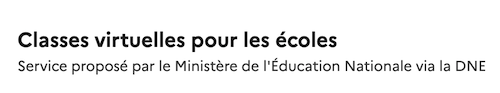 Classes virtuelles pour les écoles (BBB)https://visio-ecoles.education.fr/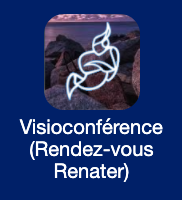 Rendez-Vous RENATERhttps://monintranet.ac-caen.fr/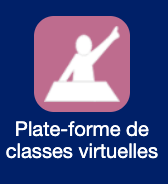 Classe VIAhttps://monintranet.ac-caen.fr/DisponibilitéDepuis le site visio-ecoles.education.frCréation d’un compte nécessaireSolution pérenneDepuis l’intranet académiquePas besoin de créer un compteSolutions pérennesDepuis l’intranet académiquePas besoin de créer un compteSolutions pérennesFonctionnementL’adresse visio-ecoles.education.fr pour piloter la réunionUne adresse pour participerUne seule adresse pour piloter ou participer à la réunion.Le « Pilote » devra s’authentifier avec son compte académiqueUn système complet d’invitation qui produit une adresse, la même que vous soyez organisateur ou invité.AvantagesPlusieurs caméras affichées simultanémentSondageCréation de groupesDiffusion de vidéosEnregistrement de la classe virtuellePlusieurs caméras affichées simultanémentFonctionne sur smartphone et tablette avec l’Appli Jitsi Meet ou avec le navigateur webPlusieurs caméras affichées simultanémentCréation de groupesInconvénientsLes documents (diaporamas par exemple) ne peuvent pas être déposés avant le début de la classe virtuellePas moyen de charger en amont les documents que l’on souhaite partager ; il faudra passer par le partage d’écran (gourmand en débit internet)Très complet : le défaut de ses qualitésBesoin de télécharger un logiciel sur l’ordinateur ou une appli sur smartphoneNavigateursApplisChrome et Firefox à jourPas d’appli smartphoneFirefox et Chrome (à jour)Appli smartphone Jitsi Meet (pas obligatoireFirefox et Chrome (à jour)Logiciel ou appli à télécharger obligatoirement pour participer